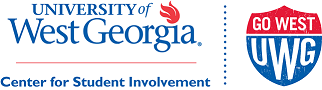 Graduate Assistant for Student Involvement  Position DescriptionSummary of Position: The Graduate Assistant(GA) for Student Involvement will play an integrating role in enriching the student experience by assisting with the planning of social and educational events (i.e., Weekends West, Stay West, Homecoming, Welcome Weeks) that foster community and belonging. This GA will also advise the Student Activities Council and play an integral role in helping the student organization increase the vibrancy of campus life for the students at the University of West Georgia (UWG).  Position Duties:Serve as an Advisor for the Student Activities Council; assist organization in planning, implementing, and evaluating campus-wide eventsRecruit, train, and develop members of the Student Activities CouncilPlan, manage, and assess all weekend programs (i.e., Weekends West Georgia and Stay West Weekends)Manage Student Activities Council and Weekend Programs budgets and program logistics, including submitting contracts for review and approval, reserving spaces, etc. On-site program management/supervision of all Student Activities Council and Weekend West, and Stay West Weekend eventsSupervise and train student workers that will help attend/manage events with Graduate AssistantManage marketing and advertising for Student Activities Council and Weekend Programs (i.e.,submit marketing requests, submit events to the monthly calendar, manage social media pages, etc.) Manage the Student Activities Council and Weekends West WolfConnect pages by uploading events, forms, and marketingAttend department staff meetings, Student Affairs and Enrollment Management (SAEM) division staff meetings and supervisor 1-1sAssist with departmental programs and activities as needed ( i.e. Preview Day, Homecoming, Organization Fairs, Campus Activities Awards Program, Welcome Events)Assist with other office functions as needed, including assisting with front office duties; telephone and customer service as neededReport directly to Associate Director for Student Involvement Desired Qualifications and Skills:Acceptance into University of West Georgia College of Student Affairs Master’s program Strong desire to learn and contribute to the overall mission of the Center for Student Involvement Proficiency with Microsoft Office software; Word, Excel and PublisherKnowledge of Prezi, Adobe Illustrator, Canva or other graphic softwareKnowledge and use of social media (i.e., Facebook, Twitter, Instagram)Excellent written and verbal communication skillsStrong interpersonal skills and detail orientedEvent planning experience, highly desirablePrior experience advising a student organization Availability to work nights and weekends as needed At the University of West Georgia, our commitment to excellence is complemented by our  commitment to building a culturally diverse community. We encourage applications from various social identities, beliefs, and experiences to apply. 